2. Bakterien und Viren 				Material (3)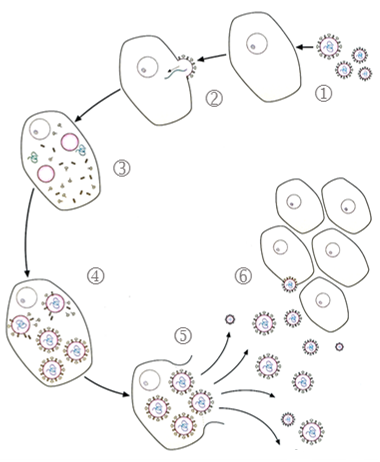 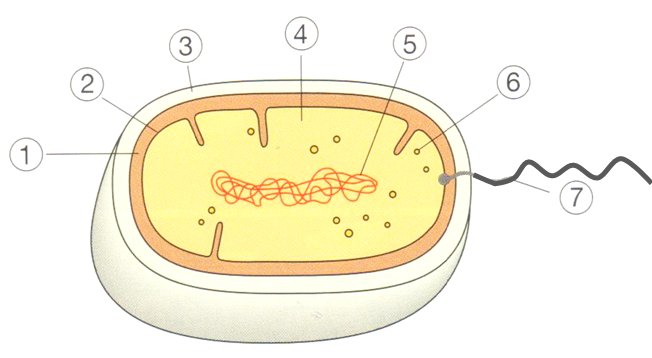 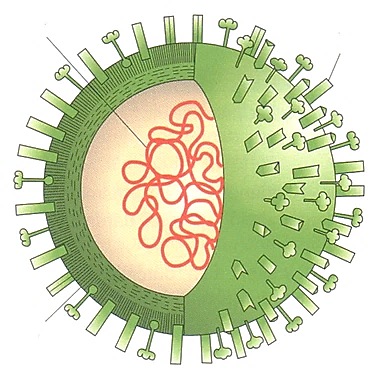 2. Bakterien und Viren 				Material (1) – (3)			LösungenBeschriftung der Bakterienzelle:ZellwandZellmembranSchleimhülleZellplasmaErbinformationReservestoffGeißelBeschriftung des Virus:ErbinformationEiweißhülleStachelförmige Fortsätze der EiweißhülleVermehrung der Bakterien: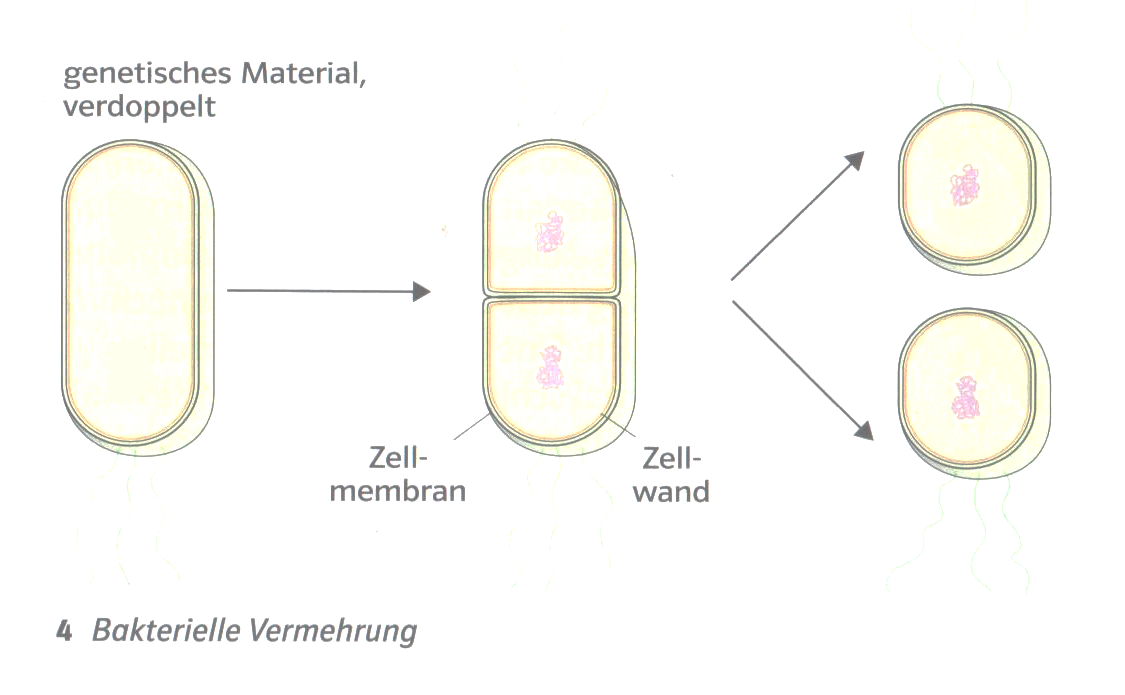 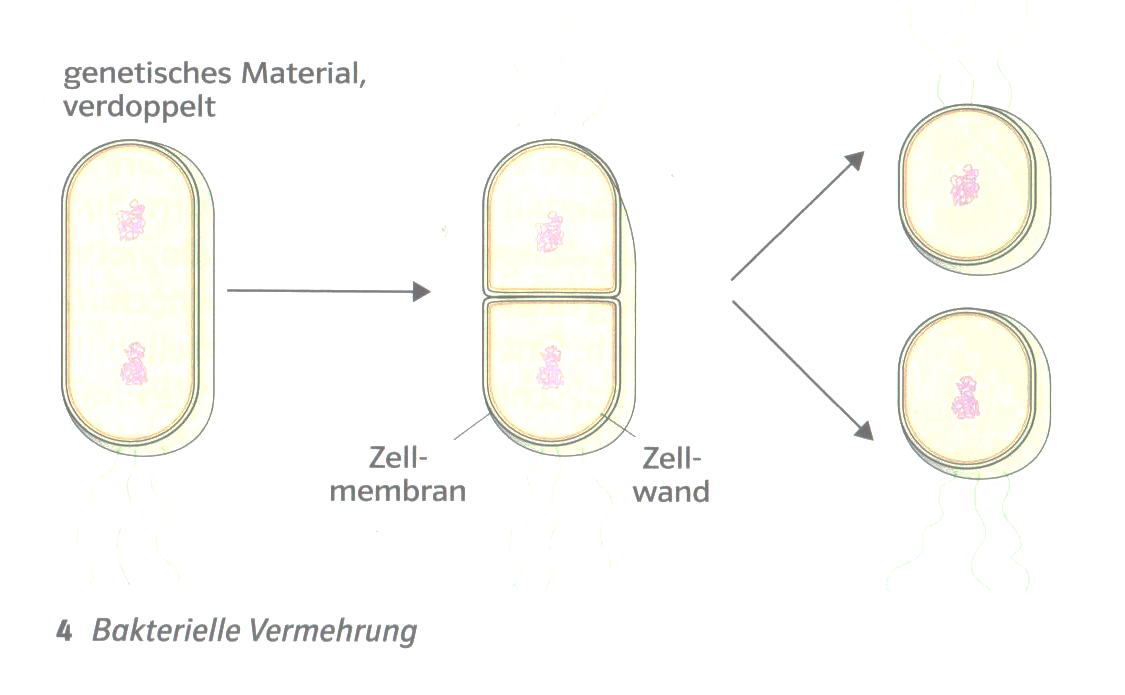 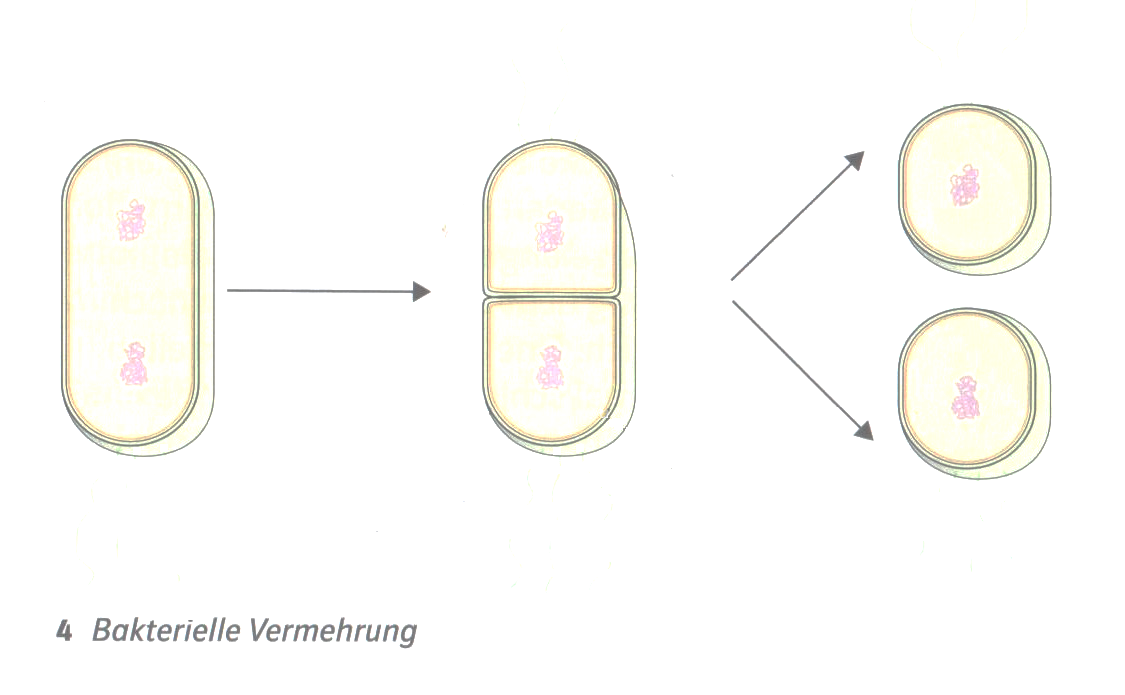 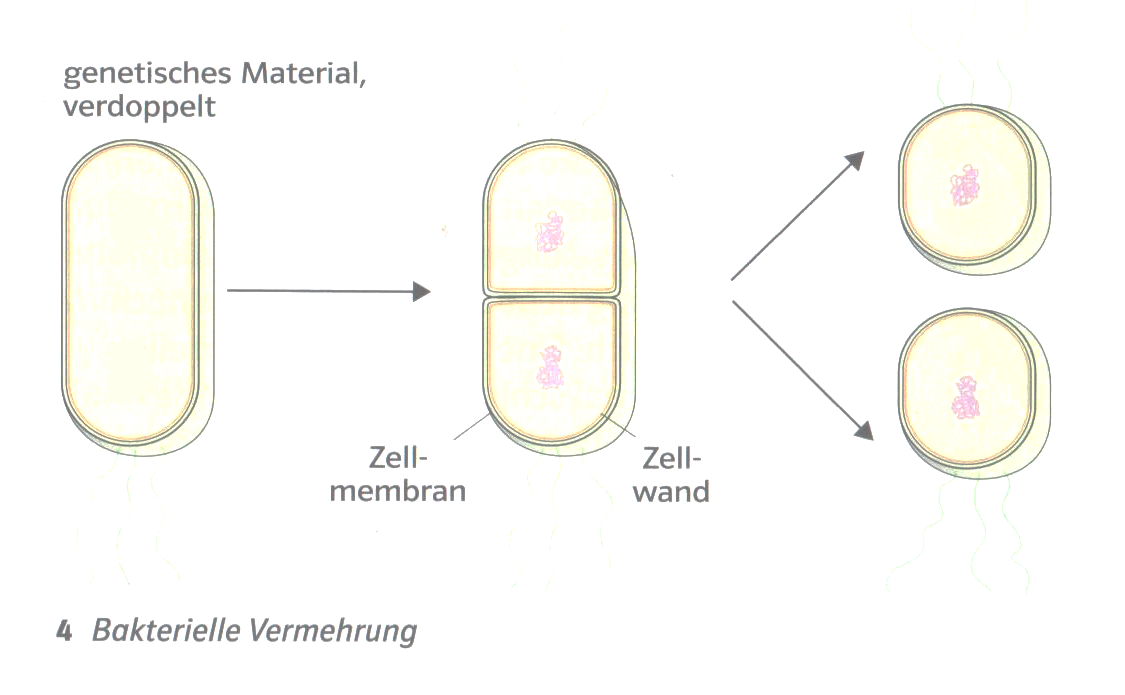 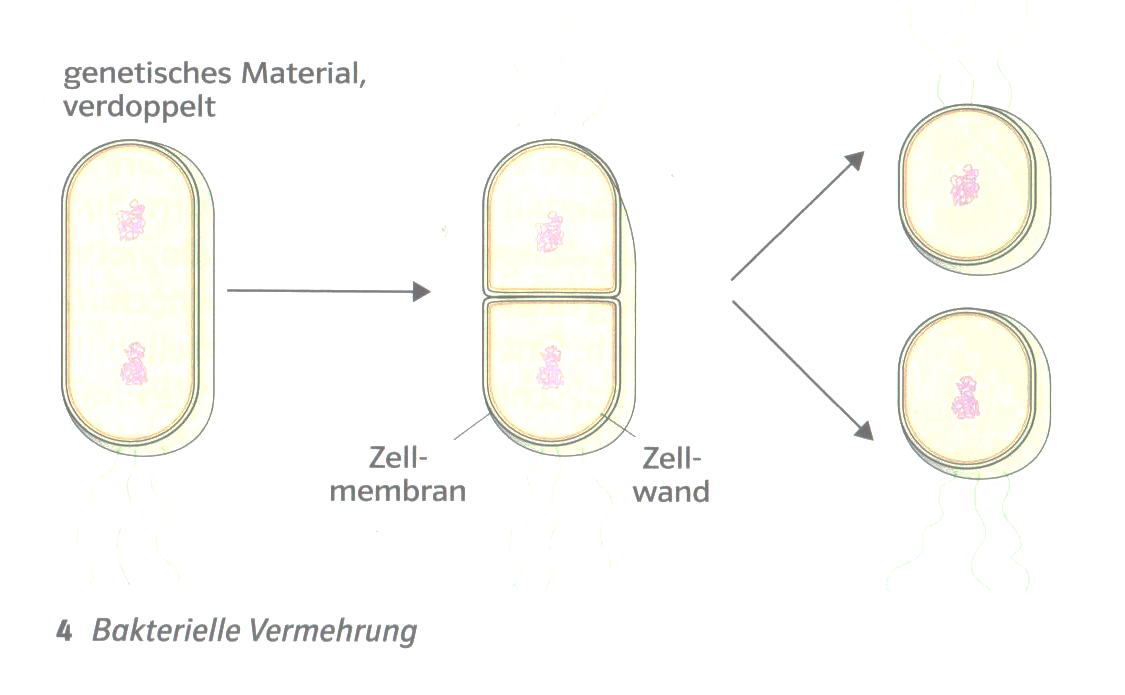 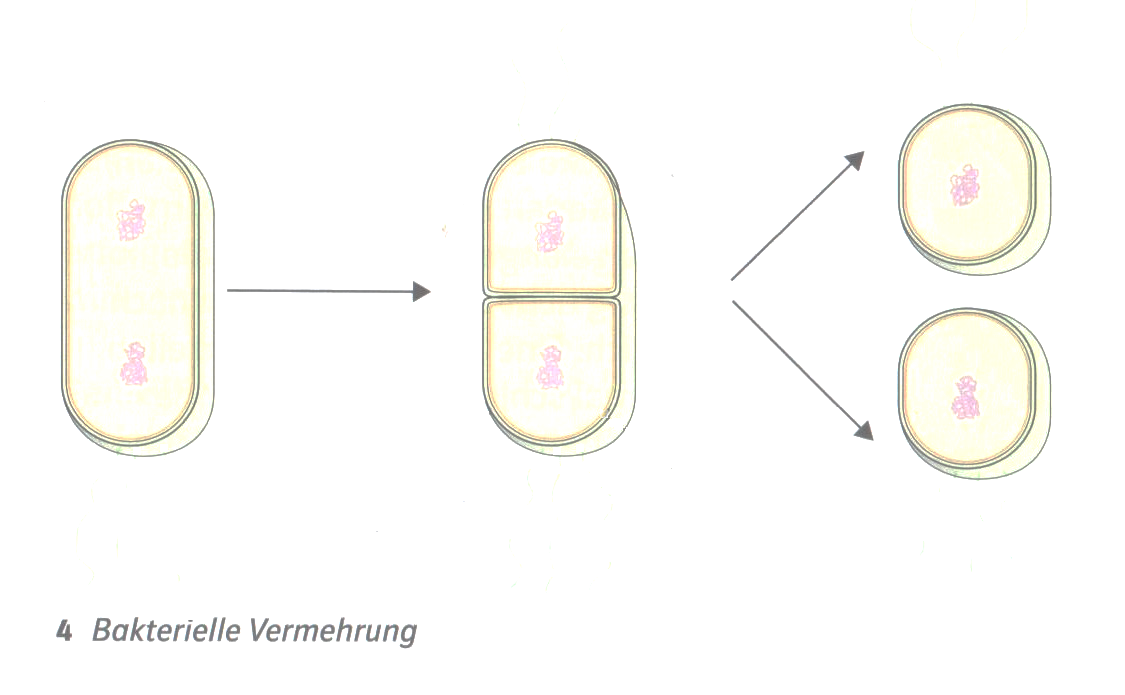 Verdopplung der Erbinformation		Bildung der Querwand		Teilung in zwei Zellen(Abbildung verändert nach: Klett-Verlag, NATURA 2)Vermehrung eines Virus:Ein Virus befällt eine WirtszelleDie Virus-Erbinformation wird in die Wirtszelle eingeschleustDie Wirtszelle produziert Virus-Erbinformationen und EiweißhüllenDie Virus-Teile verbinden sich zu neuen VirenDie Wirtszelle platzt und setzt neue Viren frei Die Viren befallen weitere gesunde Zellen2. Bakterien und Viren 			 	Material (1) – (3)			LösungenUnterschiede zwischen Bakterien und Viren:KriteriumBakterienVirenForm / Baueinzellige LebewesenStäbchen- oder KugelformFortbewegung durch Geißelngrößer als Virenunter dem Lichtmikroskop gerade noch sichtbarkeine echten Lebewesen bestehen nur aus Eiweißhülle und ErbinformationKugel-, Würfel- oder Polyederformkleiner als Bakterienunter dem Lichtmikroskop nicht sichtbarVermehrungselbstständige Vermehrung durch Querteilungkeine selbstständige VermehrungKönnen sich nur in Wirtszellen vermehrendringen in Wirtszelle ein und verändern deren Stoffwechsel, so dass die Wirtszelle viele neue Viren produziertBehandlung nach InfektionAntibiotikakeine Medikamente zur Bekämpfung von Viren